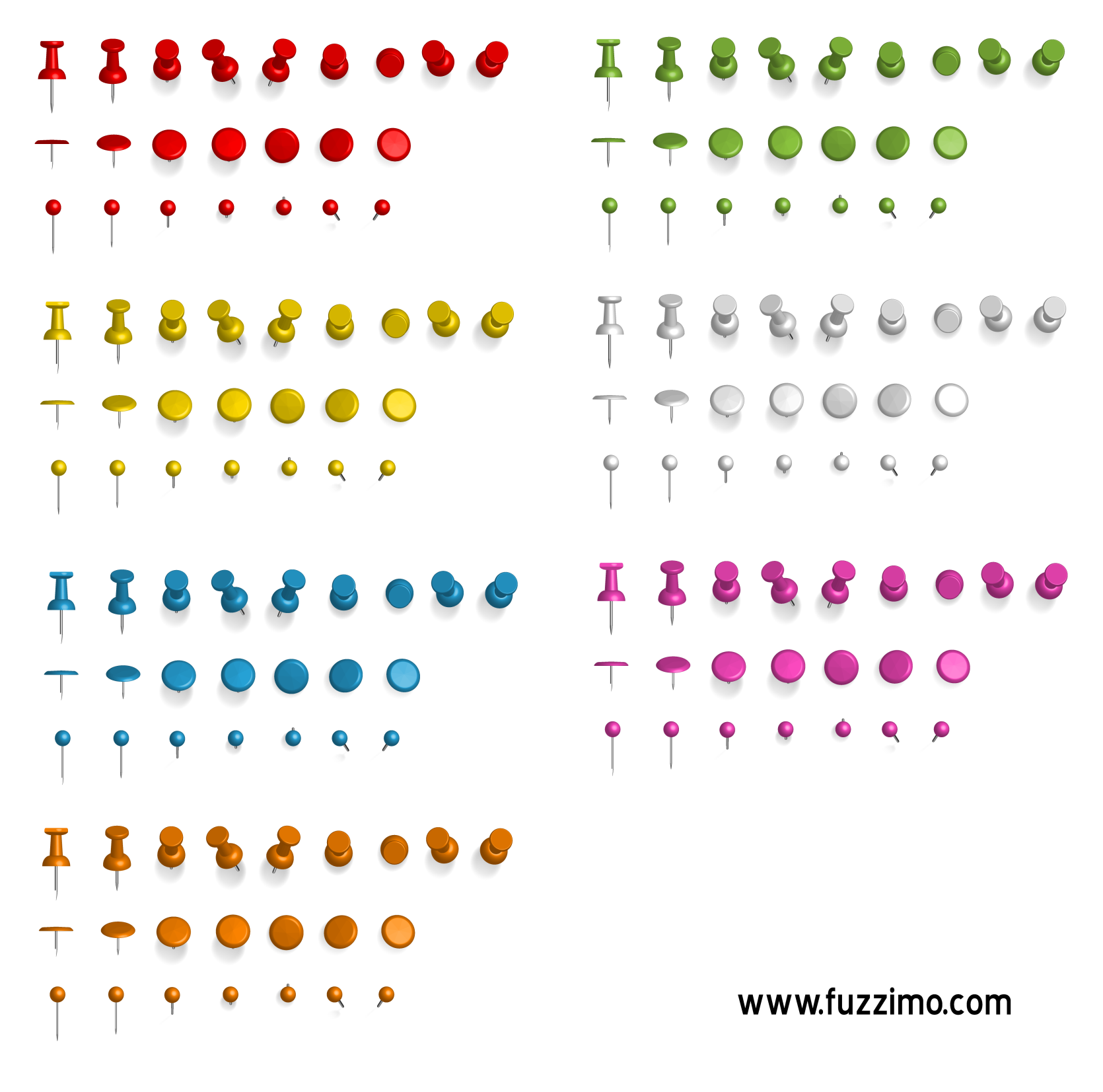 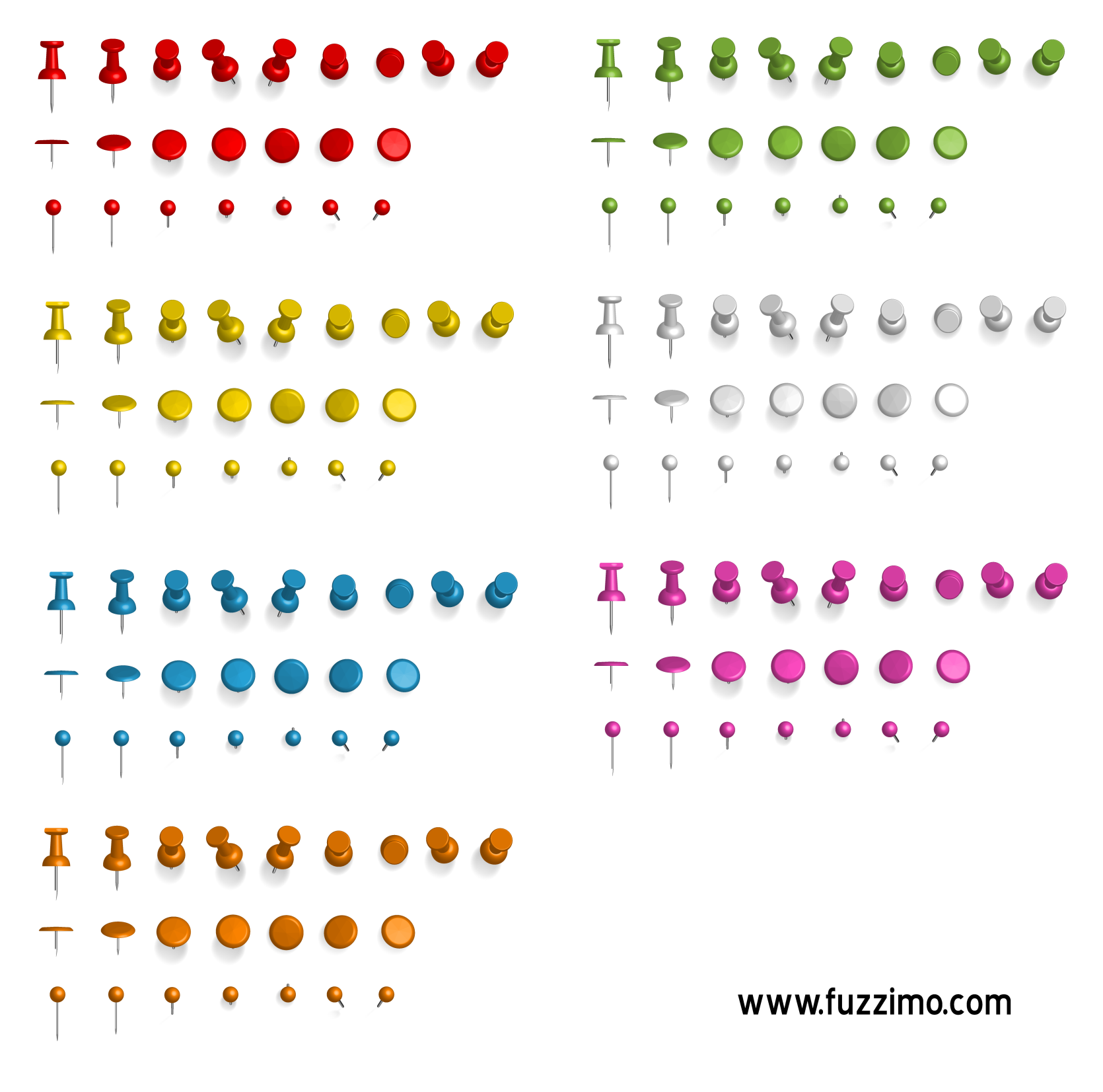 NOM PrénomDate de naissanceScolarisation e n TPS  ou PS ? Scolarisation antérieure en TPS ? (O/N)Scolarisation : Journée  ou Matin ? (J /M)S : Reste dans son coin JS : Joue tout seulJA : Joue avec les autresM : « Mutique » NF :Non francophoneMP :Mot-phrasePS :Phrase simplePC :Phrase complexeParle aux adultes et/ aux enfants ? (A/E)Parle  spontanément  ou   uniquement lorsqu’il est sollicité ?  (P/S)Parle  en grand et/ou petit groupe ( G/P)Défauts de prononciation ? (O/N)Compréhensible ?(O/Difficilement/N)Utilisation du « je » ? (O/N)Main privilégiée ? (G/D)Tenue correcte de l’outil scripteur ?(O/N)